108年度參訪成果表單成果類別成果類別■活動 □演講 □座談會 □工作坊 □課程 □會議 □創作 □____________■活動 □演講 □座談會 □工作坊 □課程 □會議 □創作 □____________■活動 □演講 □座談會 □工作坊 □課程 □會議 □創作 □____________■活動 □演講 □座談會 □工作坊 □課程 □會議 □創作 □____________■活動 □演講 □座談會 □工作坊 □課程 □會議 □創作 □____________■活動 □演講 □座談會 □工作坊 □課程 □會議 □創作 □____________成果名稱成果名稱橋梁工程橋梁工程橋梁工程橋梁工程橋梁工程橋梁工程舉辦日期舉辦日期109年5月5日舉辦時間10:00-17:3010:00-17:3010:00-17:3010:00-17:30主辦單位主辦單位國立嘉義大學
土木與水資源工程學系舉辦地點阿里山森林遊樂區阿里山森林遊樂區阿里山森林遊樂區阿里山森林遊樂區參加對象(校內)主辦單位參加人數12人(校)合作單位參加人數(校)合作單位參加人數0人其他參加人數0人執行重點及具體作法執行重點及具體作法實地至阿里山森林遊樂區內部進行參訪，讓同學們對現場橋梁類型、架構及材料有近一步認識。實地至阿里山森林遊樂區內部進行參訪，讓同學們對現場橋梁類型、架構及材料有近一步認識。實地至阿里山森林遊樂區內部進行參訪，讓同學們對現場橋梁類型、架構及材料有近一步認識。實地至阿里山森林遊樂區內部進行參訪，讓同學們對現場橋梁類型、架構及材料有近一步認識。實地至阿里山森林遊樂區內部進行參訪，讓同學們對現場橋梁類型、架構及材料有近一步認識。實地至阿里山森林遊樂區內部進行參訪，讓同學們對現場橋梁類型、架構及材料有近一步認識。執行成果執行成果實際走訪阿里山森林遊樂區裡的步道，撇開課堂上繁雜的橋面板大小、厚度、預力損失等計算，看到許多課堂上所學到的橋樑類型，有由桁為基礎，經結構設計建造而成的桁架橋，還有以不同材質(ex.木頭、石材)建構而成的拱橋，可惜的是沒看到比較經典的吊橋，以往在山裡最常看見的就是吊橋，卻只有在乘車的時候看到，沒有親自上去走走有點失望。不過在園區內，偶然看到了些生態工程，讓這門課增添幾分額外的知識，能將在系上所學的其他內容在實地進行了解並運用，可以增加對其的印象與認知，多一份經驗更有助於日後進入業界的發展。實際走訪阿里山森林遊樂區裡的步道，撇開課堂上繁雜的橋面板大小、厚度、預力損失等計算，看到許多課堂上所學到的橋樑類型，有由桁為基礎，經結構設計建造而成的桁架橋，還有以不同材質(ex.木頭、石材)建構而成的拱橋，可惜的是沒看到比較經典的吊橋，以往在山裡最常看見的就是吊橋，卻只有在乘車的時候看到，沒有親自上去走走有點失望。不過在園區內，偶然看到了些生態工程，讓這門課增添幾分額外的知識，能將在系上所學的其他內容在實地進行了解並運用，可以增加對其的印象與認知，多一份經驗更有助於日後進入業界的發展。實際走訪阿里山森林遊樂區裡的步道，撇開課堂上繁雜的橋面板大小、厚度、預力損失等計算，看到許多課堂上所學到的橋樑類型，有由桁為基礎，經結構設計建造而成的桁架橋，還有以不同材質(ex.木頭、石材)建構而成的拱橋，可惜的是沒看到比較經典的吊橋，以往在山裡最常看見的就是吊橋，卻只有在乘車的時候看到，沒有親自上去走走有點失望。不過在園區內，偶然看到了些生態工程，讓這門課增添幾分額外的知識，能將在系上所學的其他內容在實地進行了解並運用，可以增加對其的印象與認知，多一份經驗更有助於日後進入業界的發展。實際走訪阿里山森林遊樂區裡的步道，撇開課堂上繁雜的橋面板大小、厚度、預力損失等計算，看到許多課堂上所學到的橋樑類型，有由桁為基礎，經結構設計建造而成的桁架橋，還有以不同材質(ex.木頭、石材)建構而成的拱橋，可惜的是沒看到比較經典的吊橋，以往在山裡最常看見的就是吊橋，卻只有在乘車的時候看到，沒有親自上去走走有點失望。不過在園區內，偶然看到了些生態工程，讓這門課增添幾分額外的知識，能將在系上所學的其他內容在實地進行了解並運用，可以增加對其的印象與認知，多一份經驗更有助於日後進入業界的發展。實際走訪阿里山森林遊樂區裡的步道，撇開課堂上繁雜的橋面板大小、厚度、預力損失等計算，看到許多課堂上所學到的橋樑類型，有由桁為基礎，經結構設計建造而成的桁架橋，還有以不同材質(ex.木頭、石材)建構而成的拱橋，可惜的是沒看到比較經典的吊橋，以往在山裡最常看見的就是吊橋，卻只有在乘車的時候看到，沒有親自上去走走有點失望。不過在園區內，偶然看到了些生態工程，讓這門課增添幾分額外的知識，能將在系上所學的其他內容在實地進行了解並運用，可以增加對其的印象與認知，多一份經驗更有助於日後進入業界的發展。實際走訪阿里山森林遊樂區裡的步道，撇開課堂上繁雜的橋面板大小、厚度、預力損失等計算，看到許多課堂上所學到的橋樑類型，有由桁為基礎，經結構設計建造而成的桁架橋，還有以不同材質(ex.木頭、石材)建構而成的拱橋，可惜的是沒看到比較經典的吊橋，以往在山裡最常看見的就是吊橋，卻只有在乘車的時候看到，沒有親自上去走走有點失望。不過在園區內，偶然看到了些生態工程，讓這門課增添幾分額外的知識，能將在系上所學的其他內容在實地進行了解並運用，可以增加對其的印象與認知，多一份經驗更有助於日後進入業界的發展。活動剪影活動剪影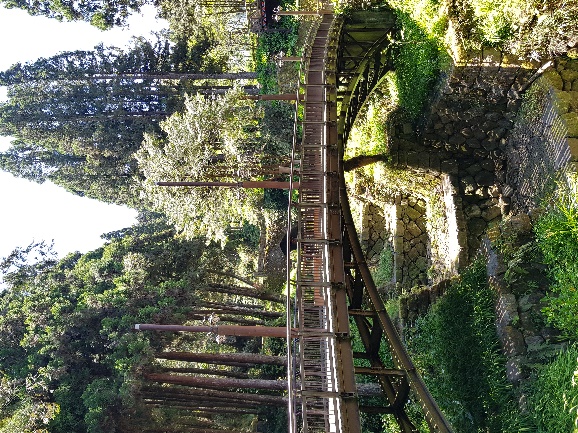 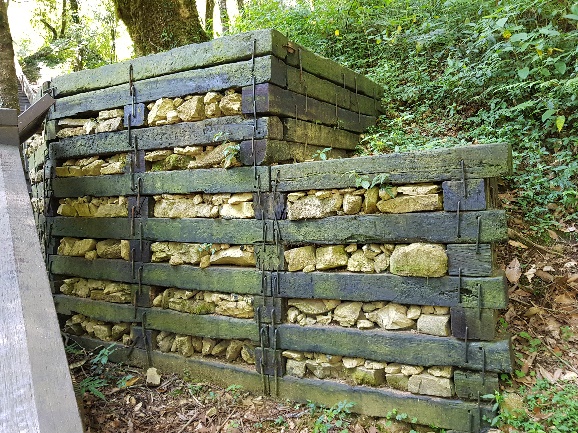 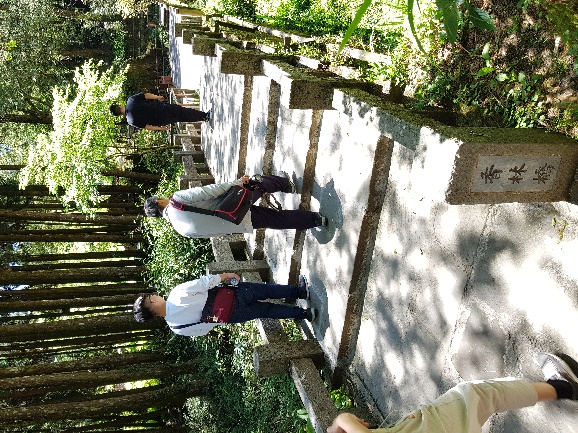 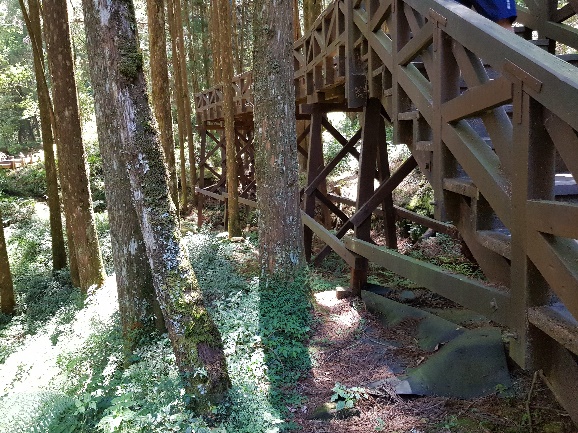 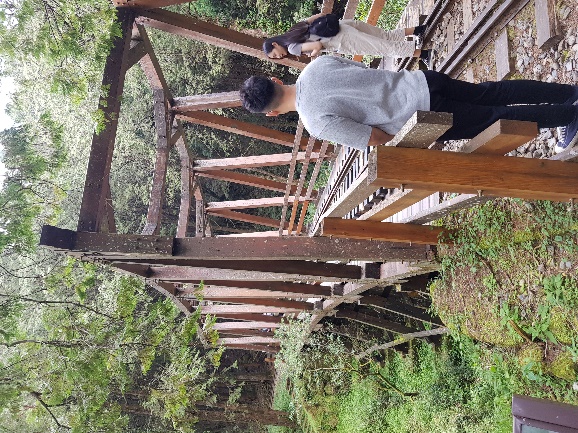 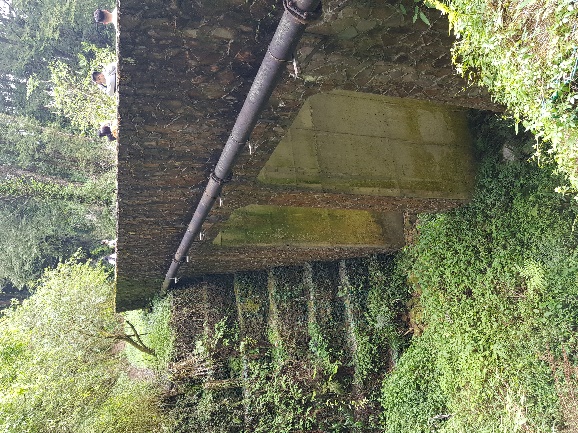 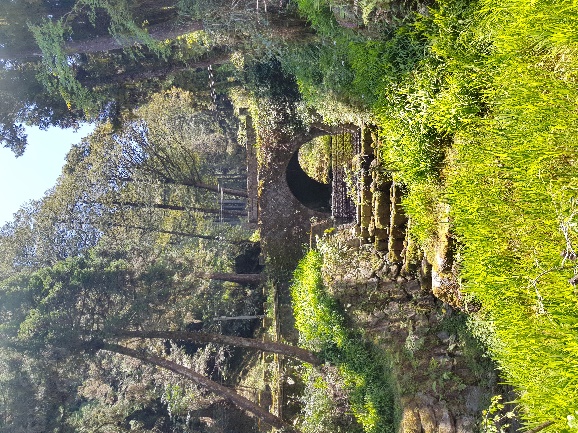 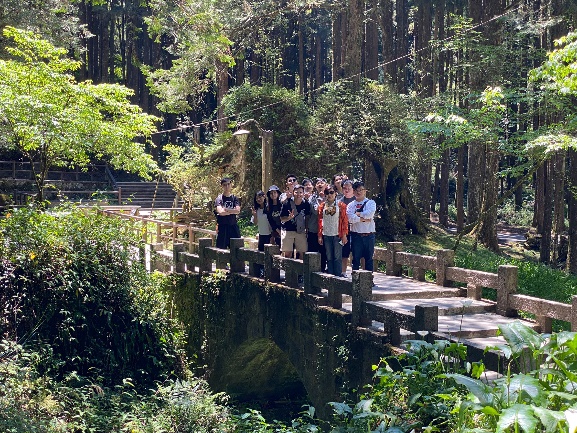 